	                   PAWNEE COMMUNITY UNIT SCHOOL DISTRICT #11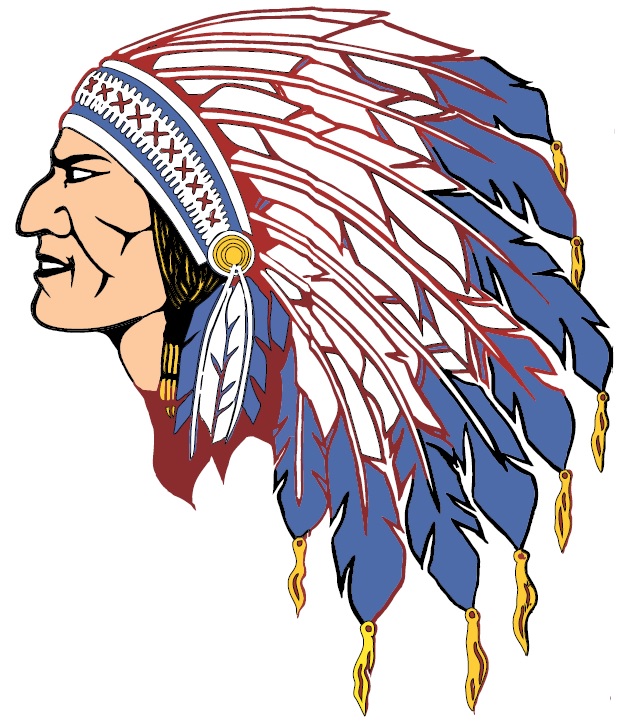 	                      810 North Fourth Street, Pawnee, Illinois 62558   Phone:  217-625-2471                      Timothy R. Kratochvil                   Superintendent                           tkratochvil@pawneeschools.org	Nicole Goodall	W. Christopher Hennemann	Ryan Steffen	Jr. High/High School Principal	Grade School Principal	Athletic Director		ngoodall@pawneeschools.org 	chennemann@pawneeschools.org	rsteffen@pawneeschools.orgSTUDENT: ____________________________________________ GRADE: _______________ REQUESTED DATE(S):____________REASON:____________________________________                COURSE    		            ASSIGNMENT	           TEACHER INITIAL1st Hour____________            	___________________________	           	______2nd Hour___________			___________________________		______3rd Hour___________			___________________________		______4th Hour___________			___________________________		______5th Hour___________			___________________________		______6th Hour___________			___________________________		______7th Hour___________			___________________________		______8th Hour___________			___________________________		______INDICATION OF PARENTAL APPROVALParent Signature: ____________________________________________ Date: ______________PRINCIPAL APPROVALPrincipal Signature: ________________________________________ Date: ________________Request Approved _______				Request Denied _______In accordance with Pawnee School’s policies and procedures, extended absences for a non-emergency and non-illness reason are discouraged.  On occasion, with consultation with teachers and written agreement as to the advance make-up of work, or other make-up arrangements as stipulated by the teacher(s), special permission for an Extended-Trip/Absence can be granted.Each teacher of the requesting student must have input in the decision and can disapprove the absence.  The request must be submitted at least three (3) school days prior to the anticipated absence.  The high school principal has final authority in this request.**Attach a written request for permission to miss school or classes.  The request must specify school dates to be missed, reason for request, and student destination.